	3° BÁSICO - GUÍA N°1Nombre: __________________________________________________________    Fecha: 23 de Marzo del 2020ANÁLISIS CARTOGRÁFICO. Observa la cuadricula y luego responde las siguientes preguntas a continuación: 	      (1 PUNTO CADA UNA)EL BARRIO DEL ZOOLÓGICO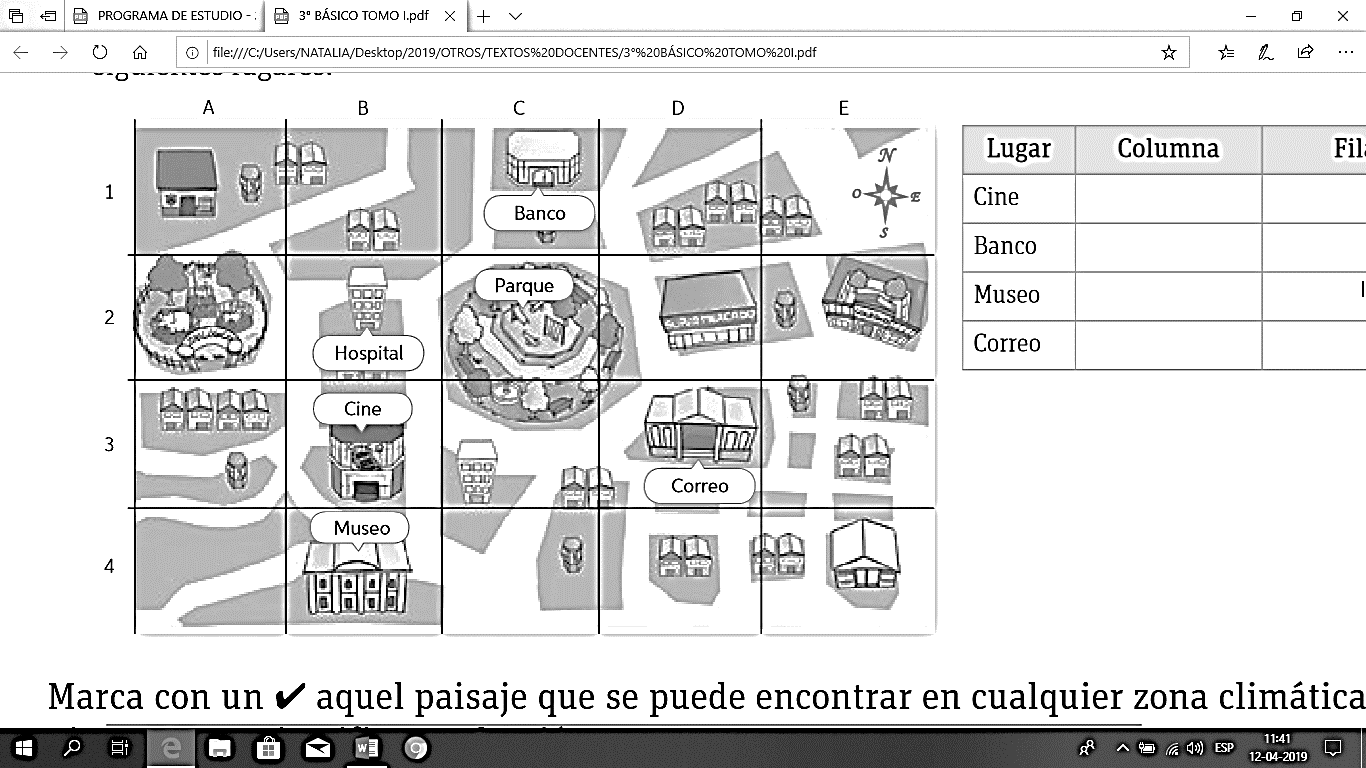 ¿Cuál es el título de esta representación?__________________________________________________________________________________________Nombra dos lugares o elementos que se encuentren al oeste de la plaza.__________________________________________________________________________________________Completa escribiendo en el recuadro la columna y la fila que corresponda de los siguientes lugares. 	LUGARCOLUMNAFILACINEBANCOMUSEOCORREOHOSPITAL PARQUE 